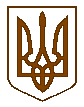 УКРАЇНАБілокриницька   сільська   радаРівненського   району    Рівненської    області(четверта чергова сесія восьмого скликання) РІШЕННЯвід  04 березня  2021  року                                                                         № 117Про  надання  дозволу  на  розробку   проєкту землеустрою  щодо  відведення земельноїділянки в  оренду  громадянинуСтепанюку Анатолію Ананійовичу	Розглянувши заяву громадянина Степанюка Анатолія Ананійовича та подані матеріали, щодо надання дозволу на розробку проєкту землеустрою щодо відведення земельної ділянки  в оренду та  витяг з Державного реєстру речових прав на нерухоме майно про реєстрацію права власності № 231026267  від 04.11.2020 року, керуючись статтями 12, 93 Земельного кодексу України, Законом України «Про  оренду землі» та статтею 26 Закону України  «Про місцеве самоврядування в Україні» за погодженням постійної комісії з питань архітектури, містобудування, землевпорядкування та екологічної політики, сесія Білокриницької сільської радиВ И Р І Ш И Л А :Надати громадянину Степанюку Анатолію Ананійовичу дозвіл на розробку проєкту землеустрою щодо відведення земельної ділянки в оренду на 49 (сорок дев’ять) років для будівництва і обслуговування житлового будинку, господарських будівель і споруд (присадибна ділянка)  площею 0,2500 га за рахунок земель житлової та громадської забудови  в с. Антопіль  на території Білокриницької сільської ради Рівненського району Рівненської області.Відведення земельної ділянки провести у відповідності чинних нормативно-правових актів та стандартів та у відповідності до земельного законодавства.Проєкт землеустрою щодо відведення земельної ділянки в оренду після розроблення подати  на розгляд та затвердження сесією сільської ради.Контроль за виконанням даного рішення покласти на постійну комісію з питань архітектури, містобудування, землевпорядкування та екологічної політики сільської ради.Сільський голова                                                                  Тетяна ГОНЧАРУК